
1800 Bronson Blvd., Fennimore, WI 53809 | 608.822.3262 | Toll Free: 800.362.3322 | www.swtc.edu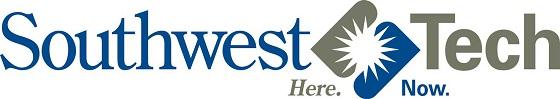 Cosmetology ProgramCourse CurriculumSemester 01   (Tuition: $2,390  Books/Kits: $1,920-$2,130)Semester 01   (Tuition: $2,390  Books/Kits: $1,920-$2,130)Semester 01   (Tuition: $2,390  Books/Kits: $1,920-$2,130)Course #Course TitleCredits31-502-301Basic Hair Design5Credits: 5 Lecture Hours: 158 Lab Hours: 36
Students apply haircutting, hair tapering, razor cutting, beard shaping and shaving techniques, using a variety of methods, products and tools with consideration for customer's needs and expectations. Students will also perform shampooing, conditioning treatments before practicing a variety of hairstyling skills such as thermal waving, blow outs, roller setting, thermal straightening, and pin curl placement to finish the desired design. Students will learn correct placement and care of wigs, hairpieces and extensions. Through analysis and consultation, students will identify scalp disorders so they can recommend hair and scalp treatments. Students also study anatomy and physiology of hair. Pre-requisite: Student must be accepted into the Cosmetology program.Credits: 5 Lecture Hours: 158 Lab Hours: 36
Students apply haircutting, hair tapering, razor cutting, beard shaping and shaving techniques, using a variety of methods, products and tools with consideration for customer's needs and expectations. Students will also perform shampooing, conditioning treatments before practicing a variety of hairstyling skills such as thermal waving, blow outs, roller setting, thermal straightening, and pin curl placement to finish the desired design. Students will learn correct placement and care of wigs, hairpieces and extensions. Through analysis and consultation, students will identify scalp disorders so they can recommend hair and scalp treatments. Students also study anatomy and physiology of hair. Pre-requisite: Student must be accepted into the Cosmetology program.Credits: 5 Lecture Hours: 158 Lab Hours: 36
Students apply haircutting, hair tapering, razor cutting, beard shaping and shaving techniques, using a variety of methods, products and tools with consideration for customer's needs and expectations. Students will also perform shampooing, conditioning treatments before practicing a variety of hairstyling skills such as thermal waving, blow outs, roller setting, thermal straightening, and pin curl placement to finish the desired design. Students will learn correct placement and care of wigs, hairpieces and extensions. Through analysis and consultation, students will identify scalp disorders so they can recommend hair and scalp treatments. Students also study anatomy and physiology of hair. Pre-requisite: Student must be accepted into the Cosmetology program.31-502-302Salon/Spa Science2Credits: 2 Lecture Hours: 60
Students learn the importance of a professional image, hygiene, grooming, and professional development and ethics necessary for a salon or spa employee. Students perform sanitation and disinfection according to the State of Wisconsin laws to keep the salon clean and safe. Students study anatomy, physiology related to the skin, and basics of chemistry and electricity in the salon clinic. First aid and safety are covered in this course to comply with standards of the industry. Pre-requisite: Student must be accepted into the Cosmetology or Nail Technician program.Credits: 2 Lecture Hours: 60
Students learn the importance of a professional image, hygiene, grooming, and professional development and ethics necessary for a salon or spa employee. Students perform sanitation and disinfection according to the State of Wisconsin laws to keep the salon clean and safe. Students study anatomy, physiology related to the skin, and basics of chemistry and electricity in the salon clinic. First aid and safety are covered in this course to comply with standards of the industry. Pre-requisite: Student must be accepted into the Cosmetology or Nail Technician program.Credits: 2 Lecture Hours: 60
Students learn the importance of a professional image, hygiene, grooming, and professional development and ethics necessary for a salon or spa employee. Students perform sanitation and disinfection according to the State of Wisconsin laws to keep the salon clean and safe. Students study anatomy, physiology related to the skin, and basics of chemistry and electricity in the salon clinic. First aid and safety are covered in this course to comply with standards of the industry. Pre-requisite: Student must be accepted into the Cosmetology or Nail Technician program.31-502-303Chemical Restructuring2Credits: 2 Lecture Hours: 76 Lab Hours: 8
Students perform chemical services using permanent waving and chemical relaxing techniques. Through the study of chemistry in this course, students understand how the hair is restructured chemically. Students wrap and process hair to permanently curl hair into different curl and design textures. Students chemically straighten hair using professional tools and products. Students practice client consultations and all safety and sanitation procedures. Pre-requisite: Student must be accepted into the Cosmetology program.Credits: 2 Lecture Hours: 76 Lab Hours: 8
Students perform chemical services using permanent waving and chemical relaxing techniques. Through the study of chemistry in this course, students understand how the hair is restructured chemically. Students wrap and process hair to permanently curl hair into different curl and design textures. Students chemically straighten hair using professional tools and products. Students practice client consultations and all safety and sanitation procedures. Pre-requisite: Student must be accepted into the Cosmetology program.Credits: 2 Lecture Hours: 76 Lab Hours: 8
Students perform chemical services using permanent waving and chemical relaxing techniques. Through the study of chemistry in this course, students understand how the hair is restructured chemically. Students wrap and process hair to permanently curl hair into different curl and design textures. Students chemically straighten hair using professional tools and products. Students practice client consultations and all safety and sanitation procedures. Pre-requisite: Student must be accepted into the Cosmetology program.31-502-304Haircoloring and Techniques3Credits: 3 Lecture Hours: 105 Lab Hours: 18
Students study the color wheel and the theory behind the "Law of Color." Students mix and apply temporary, semi-permanent, and permanent colors, demonstrate foil techniques and corrective color procedures. Students practice client analysis and consultations. Students explore different techniques in haircolor services related to industry trends. Students practice client consultations and all safety and sanitation procedures. Pre-requisite: Student must be accepted into the Cosmetology program.Credits: 3 Lecture Hours: 105 Lab Hours: 18
Students study the color wheel and the theory behind the "Law of Color." Students mix and apply temporary, semi-permanent, and permanent colors, demonstrate foil techniques and corrective color procedures. Students practice client analysis and consultations. Students explore different techniques in haircolor services related to industry trends. Students practice client consultations and all safety and sanitation procedures. Pre-requisite: Student must be accepted into the Cosmetology program.Credits: 3 Lecture Hours: 105 Lab Hours: 18
Students study the color wheel and the theory behind the "Law of Color." Students mix and apply temporary, semi-permanent, and permanent colors, demonstrate foil techniques and corrective color procedures. Students practice client analysis and consultations. Students explore different techniques in haircolor services related to industry trends. Students practice client consultations and all safety and sanitation procedures. Pre-requisite: Student must be accepted into the Cosmetology program.31-502-305Nail Technology3Credits: 3 Lecture Hours: 56 Lab Hours: 52
Students safely prepare working area for nail services. They adopt safety and sanitation procedures, identify nail disorders and diseases, and study the anatomy and physiology as related to the hands and feet. Students practice communication skills to identify each client's desires and needs. Students develop skills in manicuring, pedicuring and nail enhancements. Pre-requisite: Student must be accepted into the Cosmetology or Nail Technician program.Credits: 3 Lecture Hours: 56 Lab Hours: 52
Students safely prepare working area for nail services. They adopt safety and sanitation procedures, identify nail disorders and diseases, and study the anatomy and physiology as related to the hands and feet. Students practice communication skills to identify each client's desires and needs. Students develop skills in manicuring, pedicuring and nail enhancements. Pre-requisite: Student must be accepted into the Cosmetology or Nail Technician program.Credits: 3 Lecture Hours: 56 Lab Hours: 52
Students safely prepare working area for nail services. They adopt safety and sanitation procedures, identify nail disorders and diseases, and study the anatomy and physiology as related to the hands and feet. Students practice communication skills to identify each client's desires and needs. Students develop skills in manicuring, pedicuring and nail enhancements. Pre-requisite: Student must be accepted into the Cosmetology or Nail Technician program.15Semester 02   (Tuition: $2,390  Books/Kits: $250)Semester 02   (Tuition: $2,390  Books/Kits: $250)Semester 02   (Tuition: $2,390  Books/Kits: $250)Course #Course TitleCredits31-502-306Basic Facials2Credits: 2 Lecture Hours: 25 Lab Hours: 36
Students perform facial cleansing, massage manipulations, and mask application. They also perform complete facials, apply makeup and eyelashes, and remove superfluous hair. Students identify tools, equipment, and implements through, light therapy and electrology when performing a facial. Prerequisite: Salon/Spa Science (31-502-302) with a "C" or better.Credits: 2 Lecture Hours: 25 Lab Hours: 36
Students perform facial cleansing, massage manipulations, and mask application. They also perform complete facials, apply makeup and eyelashes, and remove superfluous hair. Students identify tools, equipment, and implements through, light therapy and electrology when performing a facial. Prerequisite: Salon/Spa Science (31-502-302) with a "C" or better.Credits: 2 Lecture Hours: 25 Lab Hours: 36
Students perform facial cleansing, massage manipulations, and mask application. They also perform complete facials, apply makeup and eyelashes, and remove superfluous hair. Students identify tools, equipment, and implements through, light therapy and electrology when performing a facial. Prerequisite: Salon/Spa Science (31-502-302) with a "C" or better.31-502-307Salon/Spa Management2Credits: 2 Lecture Hours: 72
Students learn management, advertising and marketing skills involved in operating a salon/spa as a business. Students learn product knowledge, use and sales through the salon retail line. Students learn how to establish positive customer communications and relationships. Students practice math skills while learning receptionist responsibilities. Students learn the State of Wisconsin Rules and Regulations guidelines. Pre-requisites: Salon/Spa Science (31-502-302) Nail Technology (31-502-305) both with a "C" or better.Credits: 2 Lecture Hours: 72
Students learn management, advertising and marketing skills involved in operating a salon/spa as a business. Students learn product knowledge, use and sales through the salon retail line. Students learn how to establish positive customer communications and relationships. Students practice math skills while learning receptionist responsibilities. Students learn the State of Wisconsin Rules and Regulations guidelines. Pre-requisites: Salon/Spa Science (31-502-302) Nail Technology (31-502-305) both with a "C" or better.Credits: 2 Lecture Hours: 72
Students learn management, advertising and marketing skills involved in operating a salon/spa as a business. Students learn product knowledge, use and sales through the salon retail line. Students learn how to establish positive customer communications and relationships. Students practice math skills while learning receptionist responsibilities. Students learn the State of Wisconsin Rules and Regulations guidelines. Pre-requisites: Salon/Spa Science (31-502-302) Nail Technology (31-502-305) both with a "C" or better.31-502-308Salon Services I3Credits: 3 Lecture Hours: 6 Lab Hours: 102
Students begin practicing cosmetology services on customers in a salon environment. They apply knowledge and skills learned in their related theory and lab classes to hands-on work experience. Prerequisites: Basic Hair Design (31-502-301) Salon/Spa Science (31-502-302) Chemical Restructuring (31-502-303) Hair Coloring and Techniques (31-502-304) Nail Technology (31-502-305) with a "C" or better.Credits: 3 Lecture Hours: 6 Lab Hours: 102
Students begin practicing cosmetology services on customers in a salon environment. They apply knowledge and skills learned in their related theory and lab classes to hands-on work experience. Prerequisites: Basic Hair Design (31-502-301) Salon/Spa Science (31-502-302) Chemical Restructuring (31-502-303) Hair Coloring and Techniques (31-502-304) Nail Technology (31-502-305) with a "C" or better.Credits: 3 Lecture Hours: 6 Lab Hours: 102
Students begin practicing cosmetology services on customers in a salon environment. They apply knowledge and skills learned in their related theory and lab classes to hands-on work experience. Prerequisites: Basic Hair Design (31-502-301) Salon/Spa Science (31-502-302) Chemical Restructuring (31-502-303) Hair Coloring and Techniques (31-502-304) Nail Technology (31-502-305) with a "C" or better.31-502-309Salon Services II4Credits: 4 Lecture Hours: 6 Lab Hours: 138
Students perform a variety of salon services for customers in a salon setting. Professional attitude, ethics, and conduct are evaluated during this work experience as well. Intermediate salon skills such as nail extensions, chemical straighteners, and barbering are assessed. Prerequisite: Salon Services I (31-502-308) with a "C" or better.Credits: 4 Lecture Hours: 6 Lab Hours: 138
Students perform a variety of salon services for customers in a salon setting. Professional attitude, ethics, and conduct are evaluated during this work experience as well. Intermediate salon skills such as nail extensions, chemical straighteners, and barbering are assessed. Prerequisite: Salon Services I (31-502-308) with a "C" or better.Credits: 4 Lecture Hours: 6 Lab Hours: 138
Students perform a variety of salon services for customers in a salon setting. Professional attitude, ethics, and conduct are evaluated during this work experience as well. Intermediate salon skills such as nail extensions, chemical straighteners, and barbering are assessed. Prerequisite: Salon Services I (31-502-308) with a "C" or better.31-502-310Salon Services III4Credits: 4 Lecture Hours: 6 Lab Hours: 138
Students develop greater proficiency with intermediate salon skills such as nail extension, chemical straighteners, and barbering while working in a salon setting with customers. Professional attitude, ethics, and conduct are evaluated during this work experience as well. Prerequisite: Salon Services II (31-502-309) with a "C" or better.Credits: 4 Lecture Hours: 6 Lab Hours: 138
Students develop greater proficiency with intermediate salon skills such as nail extension, chemical straighteners, and barbering while working in a salon setting with customers. Professional attitude, ethics, and conduct are evaluated during this work experience as well. Prerequisite: Salon Services II (31-502-309) with a "C" or better.Credits: 4 Lecture Hours: 6 Lab Hours: 138
Students develop greater proficiency with intermediate salon skills such as nail extension, chemical straighteners, and barbering while working in a salon setting with customers. Professional attitude, ethics, and conduct are evaluated during this work experience as well. Prerequisite: Salon Services II (31-502-309) with a "C" or better.15Semester 03   (Tuition: $2,250  Books/Kits: $130)Semester 03   (Tuition: $2,250  Books/Kits: $130)Semester 03   (Tuition: $2,250  Books/Kits: $130)Course #Course TitleCredits31-502-311Salon Services IV4Credits: 4 Lecture Hours: 6 Lab Hours: 138
Students develop speed and advanced proficiency in all areas of chemical services, hair cutting, barbering techniques, color, nail technology, and skin care with increased attention to individual client needs. Working together as a team and cooperation with other students is assessed along with professional attitude, ethics, and conduct. Prerequisite: Salon Services III (31-502-310) with a "C" or better.Credits: 4 Lecture Hours: 6 Lab Hours: 138
Students develop speed and advanced proficiency in all areas of chemical services, hair cutting, barbering techniques, color, nail technology, and skin care with increased attention to individual client needs. Working together as a team and cooperation with other students is assessed along with professional attitude, ethics, and conduct. Prerequisite: Salon Services III (31-502-310) with a "C" or better.Credits: 4 Lecture Hours: 6 Lab Hours: 138
Students develop speed and advanced proficiency in all areas of chemical services, hair cutting, barbering techniques, color, nail technology, and skin care with increased attention to individual client needs. Working together as a team and cooperation with other students is assessed along with professional attitude, ethics, and conduct. Prerequisite: Salon Services III (31-502-310) with a "C" or better.31-502-312Salon Services V5Credits: 5 Lecture Hours: 6 Lab Hours: 174
Students continue to develop speed and greater proficiency in all areas of advanced salon services, including chemical services, hair cutting, barbering techniques, color, nail technology, and skin care with increased attention to individual client needs. Working together as a team and cooperation with other students is assessed along with professional attitude, ethics, and conduct. Prerequisite: Salon Services IV (31-502-311) with a "C" or better.Credits: 5 Lecture Hours: 6 Lab Hours: 174
Students continue to develop speed and greater proficiency in all areas of advanced salon services, including chemical services, hair cutting, barbering techniques, color, nail technology, and skin care with increased attention to individual client needs. Working together as a team and cooperation with other students is assessed along with professional attitude, ethics, and conduct. Prerequisite: Salon Services IV (31-502-311) with a "C" or better.Credits: 5 Lecture Hours: 6 Lab Hours: 174
Students continue to develop speed and greater proficiency in all areas of advanced salon services, including chemical services, hair cutting, barbering techniques, color, nail technology, and skin care with increased attention to individual client needs. Working together as a team and cooperation with other students is assessed along with professional attitude, ethics, and conduct. Prerequisite: Salon Services IV (31-502-311) with a "C" or better.31-502-313Salon Services VI5Credits: 5 Lecture Hours: 6 Lab Hours: 174
In this final salon services course the students are given a variety of required services to complete that show they are competent in this service and can complete this task with additional speed and attention to detail. The student is graded on salon management skills using computerized appointment booking and attention to closing out the cash register to balance the day's receipts. Daily running of a competent salon including cleanliness, sanitation, safety, inventory, and retail control, and organization are stressed to prepare the student as a competent employee. Prerequisite: Salon Services V (31-502-312) with a "C" or better.Credits: 5 Lecture Hours: 6 Lab Hours: 174
In this final salon services course the students are given a variety of required services to complete that show they are competent in this service and can complete this task with additional speed and attention to detail. The student is graded on salon management skills using computerized appointment booking and attention to closing out the cash register to balance the day's receipts. Daily running of a competent salon including cleanliness, sanitation, safety, inventory, and retail control, and organization are stressed to prepare the student as a competent employee. Prerequisite: Salon Services V (31-502-312) with a "C" or better.Credits: 5 Lecture Hours: 6 Lab Hours: 174
In this final salon services course the students are given a variety of required services to complete that show they are competent in this service and can complete this task with additional speed and attention to detail. The student is graded on salon management skills using computerized appointment booking and attention to closing out the cash register to balance the day's receipts. Daily running of a competent salon including cleanliness, sanitation, safety, inventory, and retail control, and organization are stressed to prepare the student as a competent employee. Prerequisite: Salon Services V (31-502-312) with a "C" or better.14Total Credits: 44Total Credits: 44Total Credits: 44Estimated Total Tuition: $7,030Estimated Total Tuition: $7,030Estimated Total Tuition: $7,030Additional cost for uniforms.Additional cost for uniforms.Additional cost for uniforms.